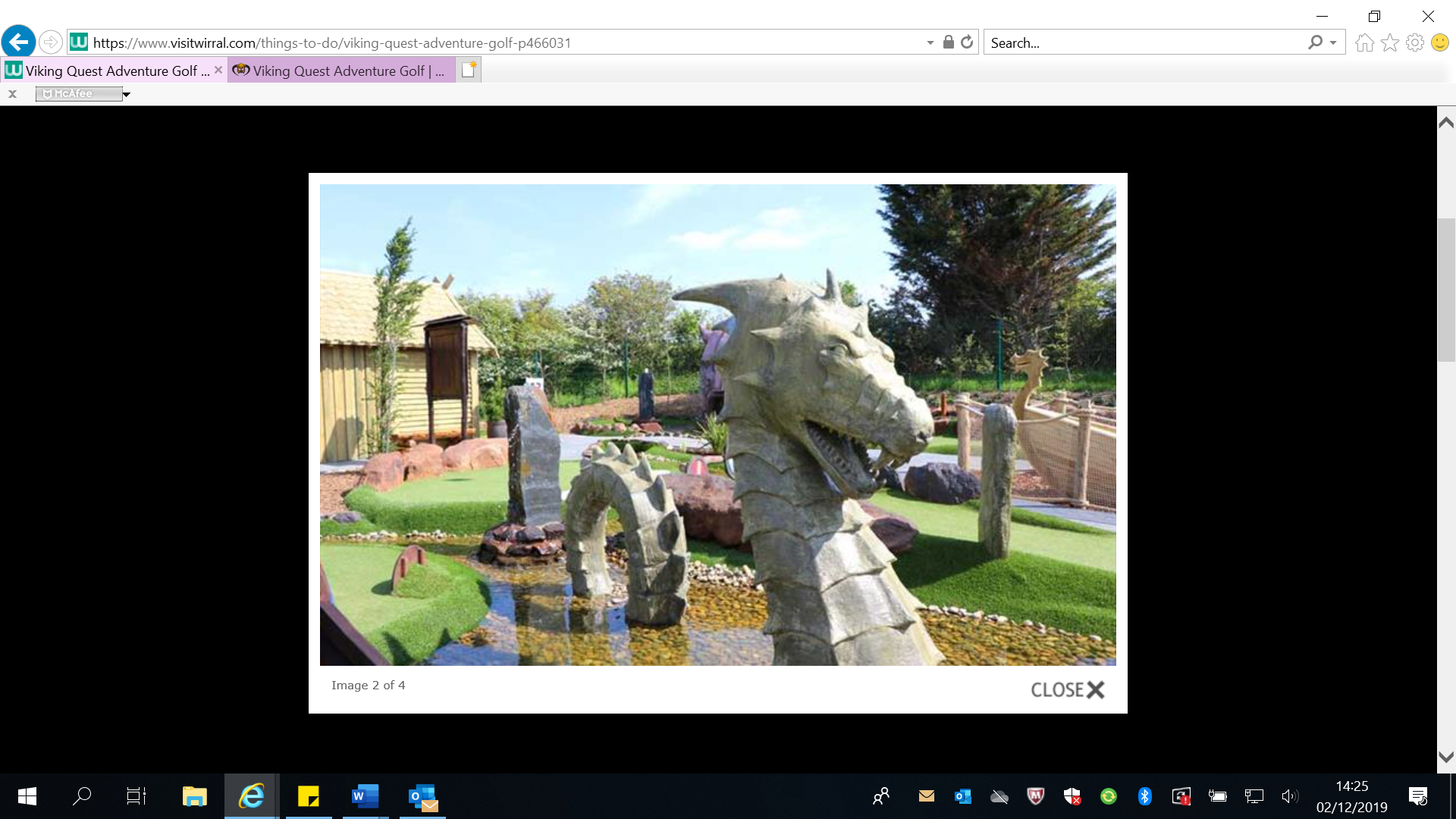 https://www.vikingquestadventuregolf.co.uk/Crazy GolfStart your Viking Golf QuestBreathing vivid life into Wirral’s rich heritage, Viking Quest 18 hole adventure golf course is a leisure and learning experience where everybody can enjoy a fantastic day out.Dare to play through Fenrir the wolf’s mouth and tangle with the serpent who dripped venom onto Loki, tiptoe past the bear cave and sail to distant shores on a Viking long-ship, all the while learning about the lives and legends of the Vikings in Wirral. The fully themed course offers optional levels of difficulty, ensuring that adults are as challenged as the little ones, creating the ideal location for family time, an evening out with friends, date nights, birthday parties, corporate events and team building.To complement the adventure golf we are a full golf facility with a 50 bay golf driving range powered by Toptracer golf simulators, the perfect way to enjoy a full family day out.Opening TimesSeason (1 Jan 2019 - 31 Dec 2019)Season (1 Jan 2019 - 31 Dec 2019)Season (1 Jan 2019 - 31 Dec 2019)DayTimesTimesMonday09:0021:00Tuesday09:0021:00Wednesday09:0021:00Thursday09:0021:00Friday09:0021:00Saturday09:0019:00Sunday09:0019:00Bank Holiday09:0019:00